Załącznik nr 10 do Programu Ministra Rodziny i Polityki Społecznej„Opieka wytchnieniowa” dla Jednostek Samorządu Terytorialnego  edycja 2024Instrukcja obsługiGeneratora Funduszu SolidarnościowegoBiuro Funduszu Solidarnościowego 
w Ministerstwie Rodziny i Polityki Społecznejhttps://bfs.mrips.gov.pl Wersja dokumentu z dnia 13.10.2023Spis treściInformacje ogólneGenerator Funduszu Solidarnościowy jest aplikacją webową, dostępną wyłącznie dla zarejestrowanych w systemie użytkowników. Generator dostępny jest pod adresem url: https://bfs.mrips.gov.pl Rejestracja i zarządzanie kontemRejestracja nowego użytkownikaAby zarejestrować się w systemie wykonaj następujące kroki:KROK 1. Wybierz zakładkę Zarejestruj się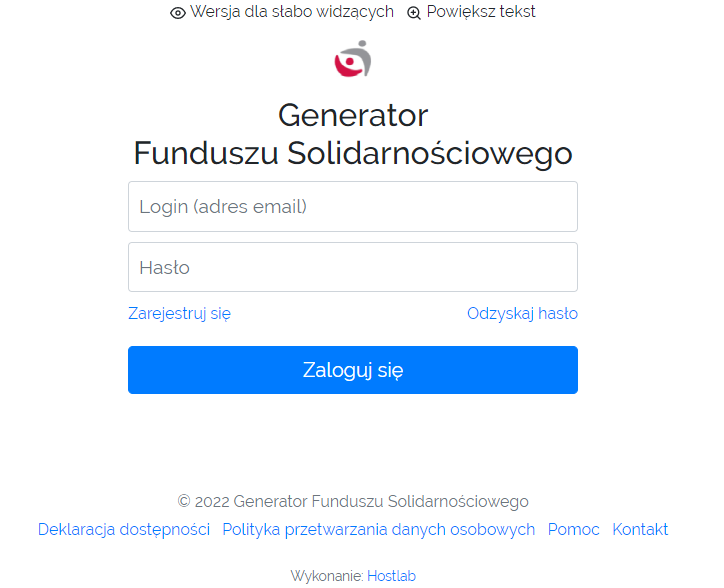 KROK 2. Uzupełnij formularz rejestracyjny zgodnie z zakresem danych wyświetlonym na ekranie.UWAGA!  System posiada zabezpieczenie CAPTCHA, którego zadaniem jest umożliwienie przesłanie danych wyłącznie wypełnionych przez człowieka. KROK 3.  Zaznacz pole wyboru „I’m not a robot” i następnie przycisk Zarejestruj się.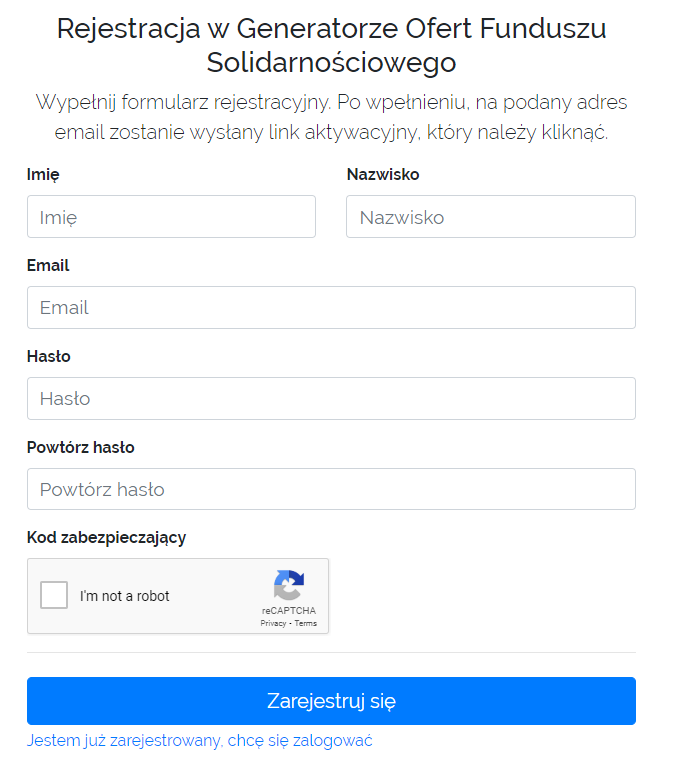 KROK 4. Dokonaj aktywacji konta przy użyciu linka otrzymanego w wiadomości na Twój adres e-mail.Odzyskiwanie dostępu do kontaAby odzyskać zapomniane hasło do Twojego konta wykonaj następujące kroki:KROK 1. Wybierz zakładkę Odzyskaj hasłoKROK 2. Uzupełnij adres e-mail, podany podczas rejestracji konta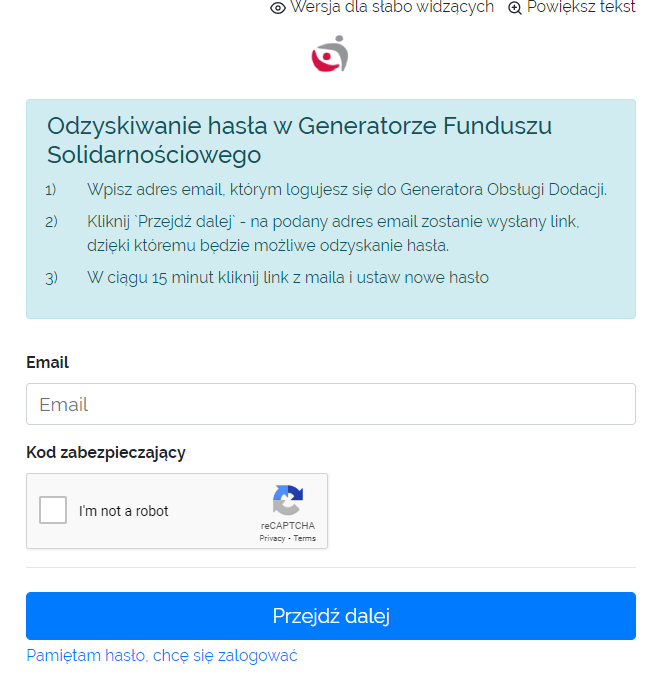 Krok 3. Odczytaj wiadomość e-mail otrzymaną z systemu, która zawiera link przekierowujący do formularza odzyskiwania hasła w generatorze.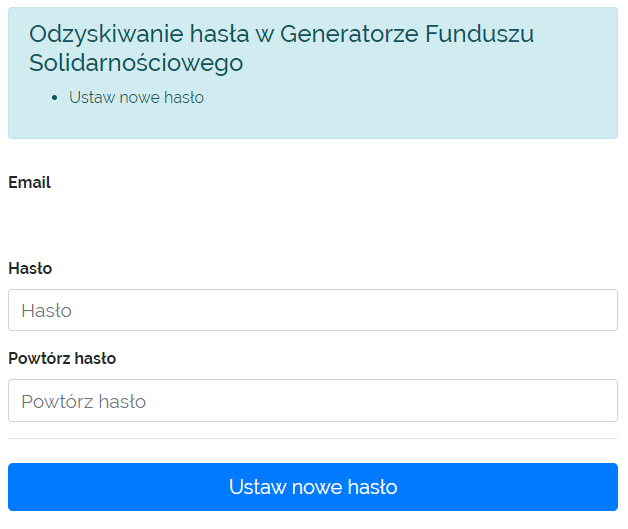 Krok 4. Naciśnij przycisk Ustaw nowe hasło.Logowanie do systemuAby załogować się do systemu należy:KROK 1. Przy użyciu przeglądarki internetowej wejdź na stronę: https://bfs.mrips.gov.pl KROK 2. Uzupełnij dane zgodnie z zakresem danych wyświetlonym na ekranie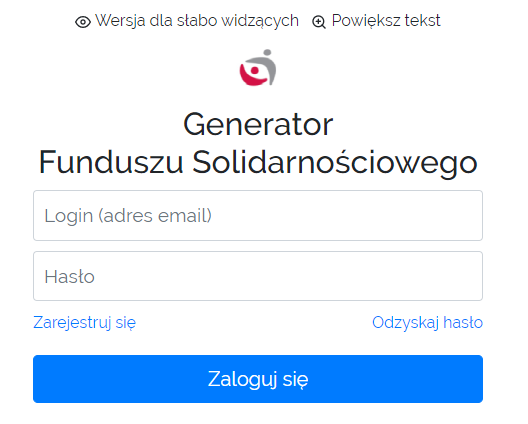 KROK 3. Naciśnij przycisk Zaloguj sięDostęp do systemuWybór roli w systemiePo zalogowaniu się należy dokonać wyboru roli w systemie, która determinuje dostęp do właściwego Programu.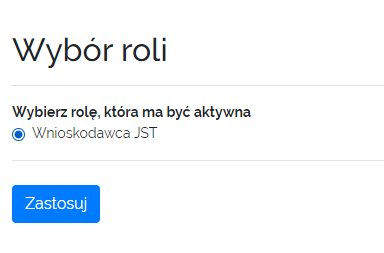 Po wybraniu roli do Twojego konta zostanie przypisana rola Wnioskodawcy JSTTworzenie profilu użytkownikaAby utworzyć profil użytkownika należy:Krok 1. Z menu bocznego wybierz zakładkę Profil JST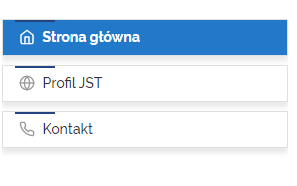 KROK 2. Wybierz zakładkę Utwórz profilKROK 3. Wybierz z listy rozwijanej właściwe dla użytkownika Województwo oraz Nazwę JST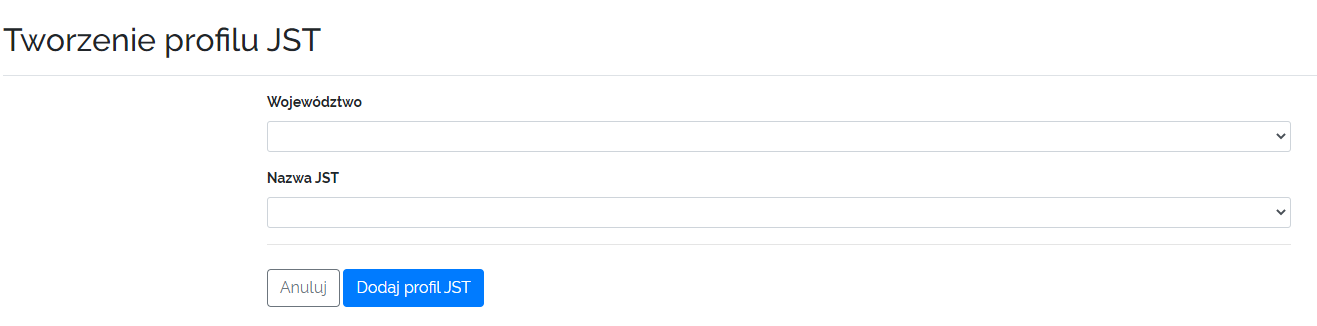 KROK 4. Uzupełnij dane zgodnie z zakresem danych wyświetlonym na ekranieUwaga! Po uzupełnieniu danych Profilu JST, należy dołączyć upoważnienie opatrzone podpisem kwalifikowanym Wójta/Burmistrza/Prezydenta Miasta, w imieniu którego dany użytkownik podejmuje czynności w generatorze.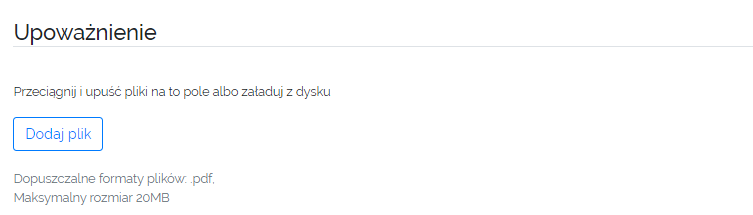 KROK 5. Wybierz przycisk Dodaj profil JSTWybór programuPo utworzeniu Profilu JST należy wybrać program, w którym użytkownik planuje złożyć wniosek.Edycja ProfiluEdycja profilu umożliwia uzupełnienie danych Jednostki, którą reprezentuje użytkownik. Aby edytować dane Profilu JST należy:KROK 1. Z menu bocznego wybierz zakładkę Profil JSTKROK 2. Wybierz przycisk Opcje > następnie przycisk Edycja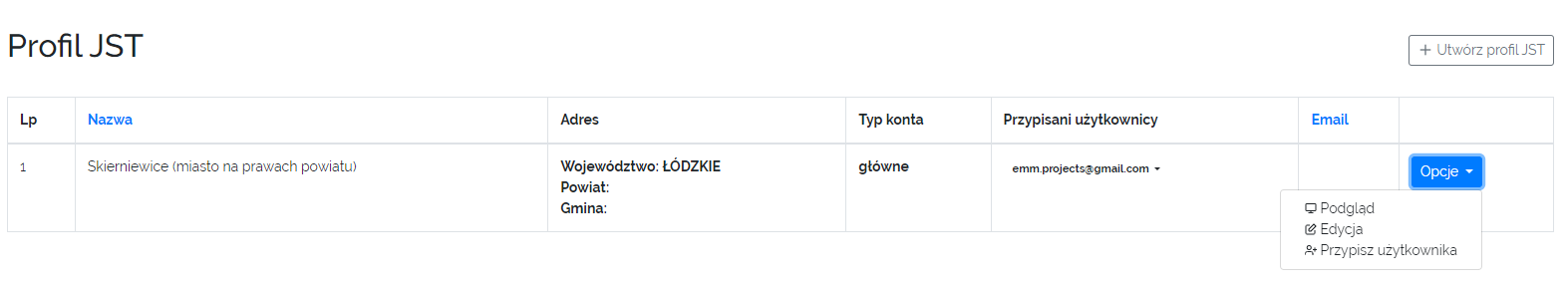 Dodanie nowego użytkownika w ramach Profilu JSTProfil JST tworzony jest przez jednego użytkownika JST w ramach jednego konta. Jeśli w ramach jednego JST chcemy nadać uprawnienia dla większej liczby użytkowników należy:KROK 1. Z menu bocznego wybierz zakładkę Profil JSTKROK 2. Wybierz przycisk Opcje > następnie przycisk Przypisz użytkownika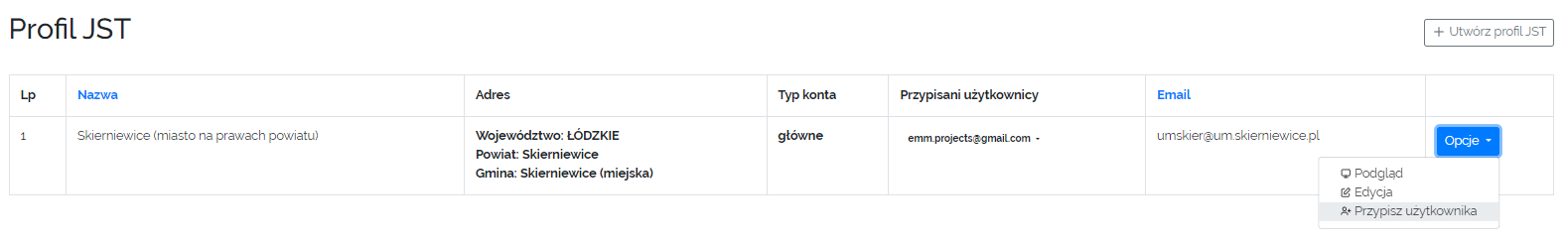 Uwaga! Użytkownik, którego chcemy przypisać do JST, musi posiadać w systemie zarejestrowane i aktywne konto użytkownika. KROK 3. Uzupełnij adres e-mail użytkownika, którego zamierzasz przypisać do profilu JST.KROK 4. Wybierz przycisk Przypisz użytkownika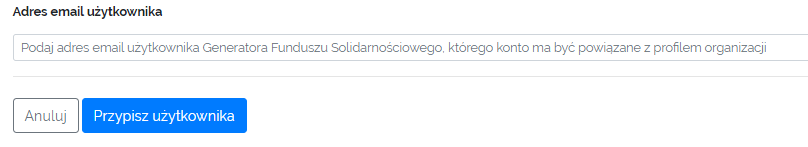 Użytkowanie aplikacjiPanel Użytkownika JST składa się z:menu głównego (lewa strona ekranu)menu górnego (górna część ekranu)obszaru roboczego (środkowa część ekranu)Menu główneZalogowany użytkownik w menu głównym posiada dostęp następujących modułów:Strona główna: prezentuje pulpit użytkownika w którym dostępne są dane dot. konta użytkownika, okno informacji oraz komunikatów systemowych.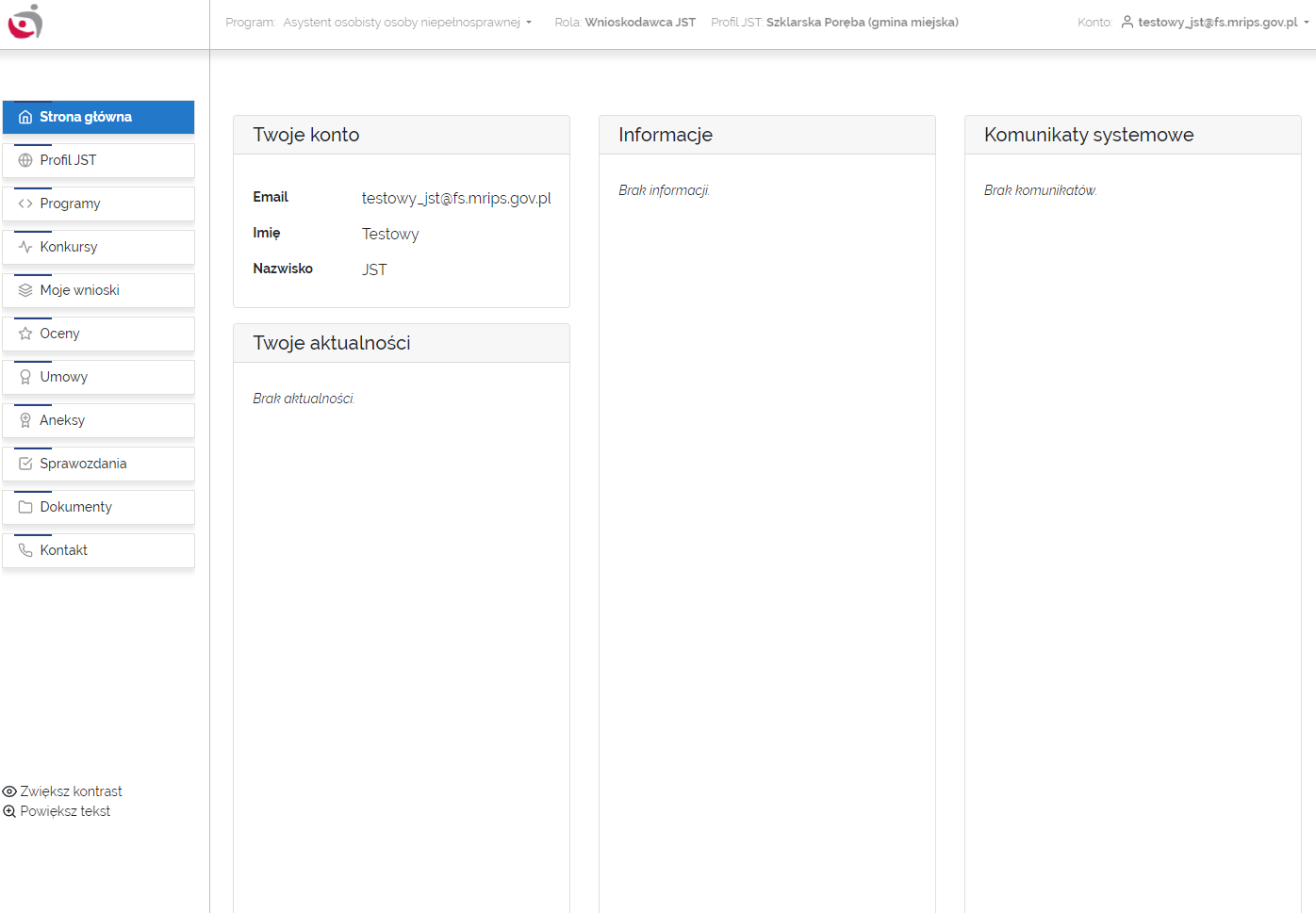 Profil JST: zapewnia dostęp do informacji zawartych w profilu JST, umożliwia edycję danych, a także przypisywanie użytkowników w ramach danego JST. M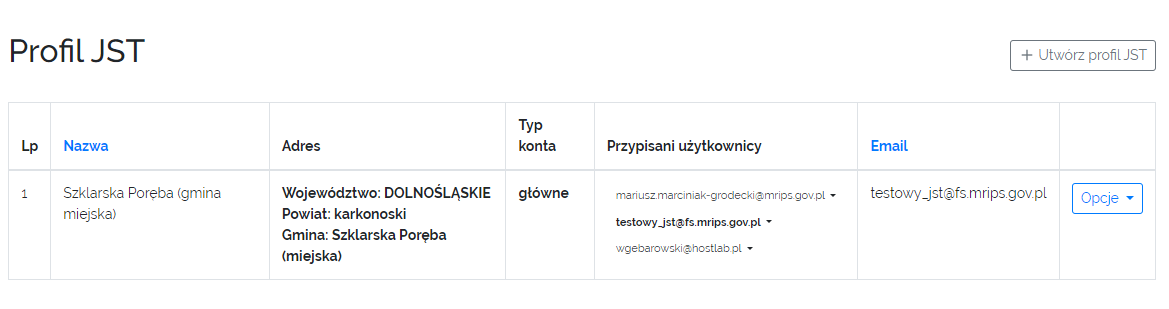 Program: zapewnia dostęp do informacji na temat programów dedykowanych dla JST, umożliwia zapoznanie się z treścią Programu oraz załącznikami. 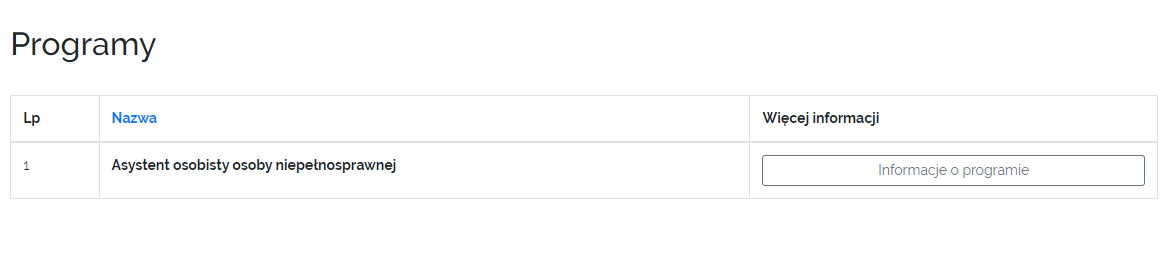 Konkursy: zapewnia dostęp do informacji na temat konkursów dedykowanych dla JST oraz umożliwia złożenie wniosku w ramach danego konkursu.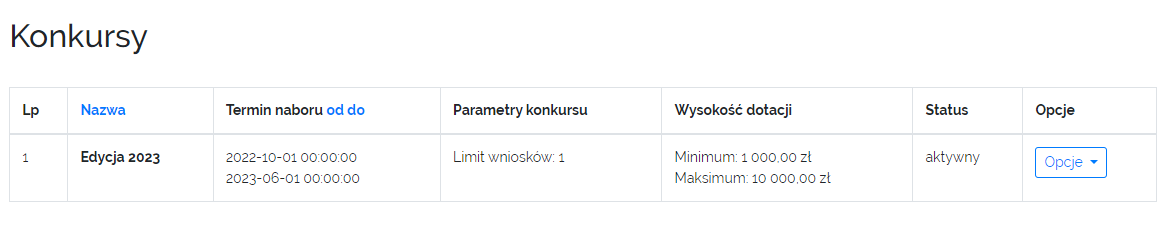 Uwaga! Formularz wniosku został przygotowany w przejrzysty i hierarchiczny sposób. Pola tekstowe posiadają etykiety, które informują użytkownika, jakie dane powinny znaleźć się w danym polu. Generator posiada system walidacji pół. W przypadku pozostawienia pustego pola generator informuje użytkownika o konieczności uzupełnienia danych w odpowiednim polu. Analogicznie mechanizm walidacji został zastosowany w części finansowej wniosku.Moje wnioski: zapewnia dostęp do informacji w zakresie złożonych przez dany JST wniosków. 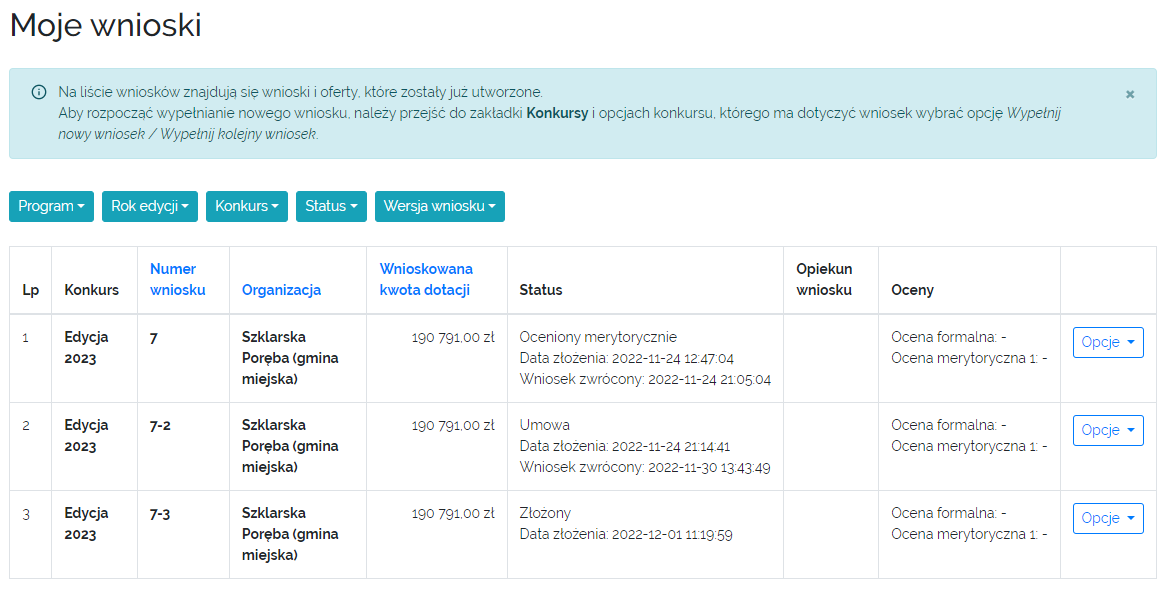 Oceny: zapewnia dostęp do informacji na temat oceny danego wniosku złożonego przez JST.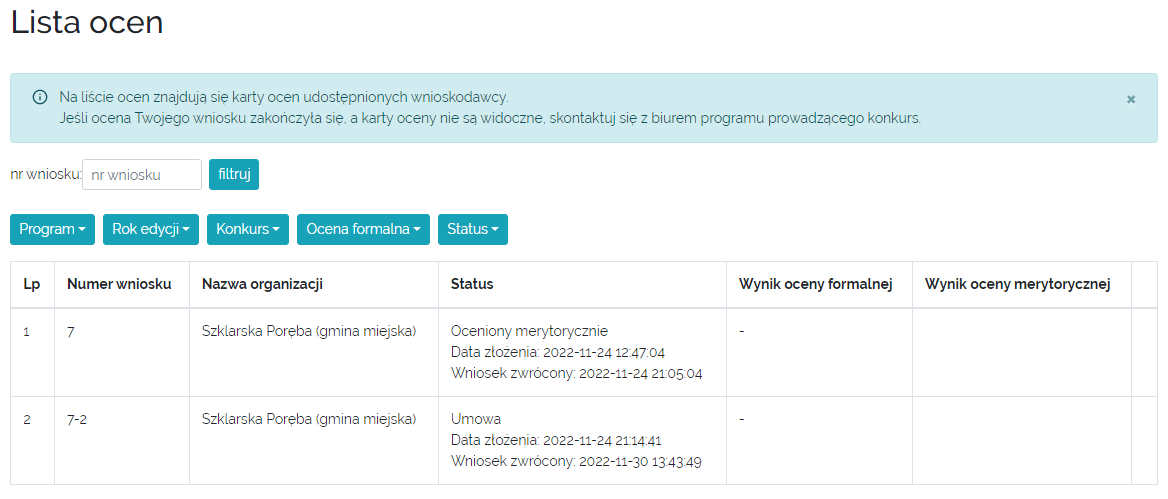 Umowy: zapewnia dostęp do umowy JST zawartej z Wojewodą w ramach danego konkursu. Umożliwia złożenie wniosku o aneks do umowy.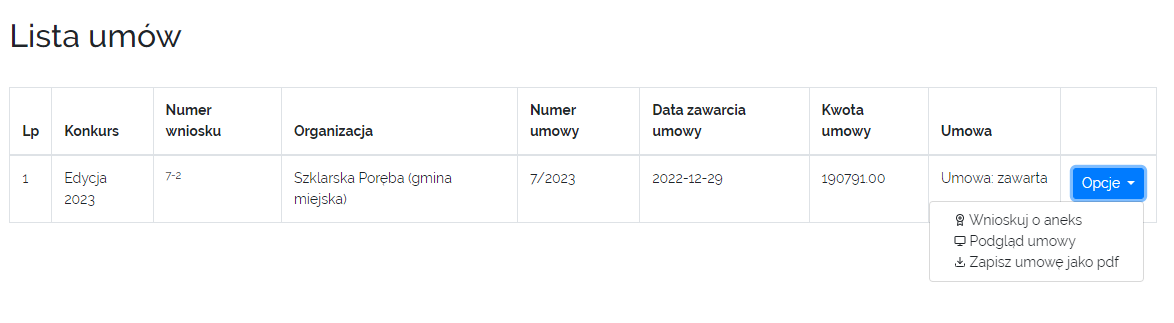 Aneksy: zapewnia obsługę aneksów do umowy.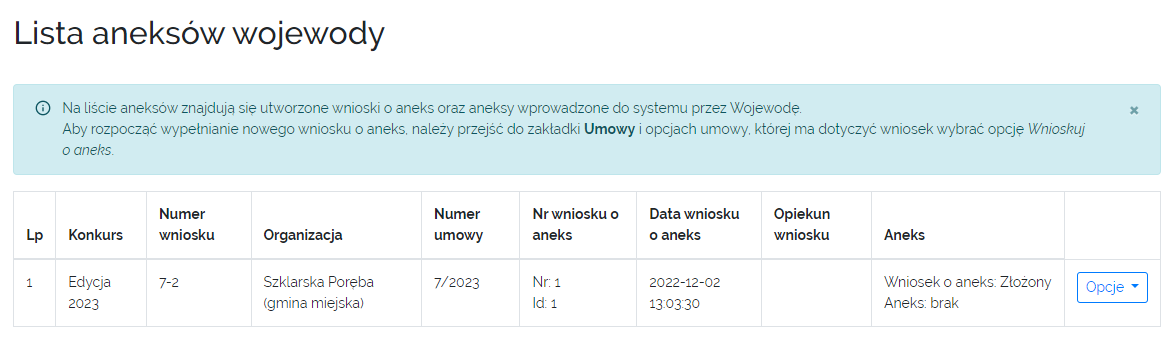 Sprawozdania: umożliwia złożenie oraz edycję sprawozdania z realizacji projektu JST.Dokumenty: zapewnia dostęp do dokumentów udostępnionych przez ministerstwo.Pomoc: zapewnia dostęp do formularza kontaktowego, umożliwiającego kontakt wyłącznie w zakresie obsługi technicznej generatora.Kontakt: zapewnia dostęp do informacji w zakresie danych adresowych Biura Funduszu Solidarnościowego w MRiPS.Menu górneMenu umieszczone w górnej części ekranu, pod paskiem adresu url przeglądarki internetowej. Prezentowane są tutaj informacje takie jak:Nazwa programu w ramach którego użytkownik wykonuje czynności w generatorzeRola, jaką użytkownik pełni w generatorzeNazwa profiluNazwa konta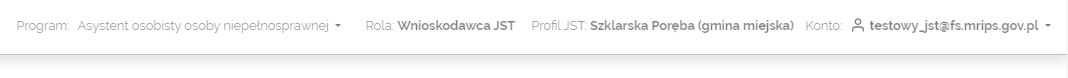 Udogodnienia dla osób słabowidzącychPoniżej Głównego menu (lewa część ekranu) znajdują się przyciski, umożliwiające użytkownikowi kontrolę wielkości czcionki oraz kontrastu obrazu.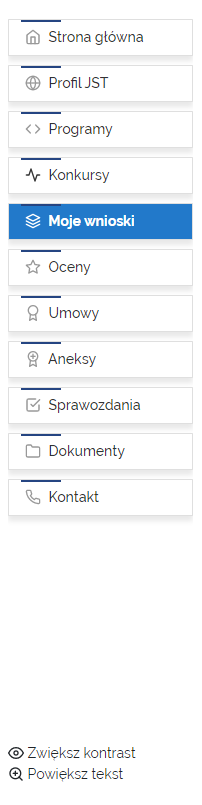 Zwiększ kontrastPo naciśnięci przycisku Zwiększ kontrast generator wczytuje styl strony zapewniający osobom niedowidzącym odpowiedni poziom kontrastu, który ułatwia czytanie treści ekranowych. Standardowo jest to żółty kolor tekstu oraz czarny kolor tła.Powiększ tekstPo naciśnięciu przycisku Powiększ tekst generator wczytuje styl strony zwiększający rozmiar czcionki o 50% jej pierwotnego rozmiaru.